「新大分スタンダード」による主体的・対話的で深い学びの実現に向けた学習指導案（略案）例①学年・組①学年・組②職名・授業者氏名②職名・授業者氏名③教科④ペアでの話合い活動⑤グループでの話合い活動１年１組１年１組教諭・日田　太郎教諭・日田　太郎国語有 ・ 無有 ・ 無⑥単元名(題材名)⑥単元名(題材名)ようちえんにとどける　じどう車ずかんを　つくろうようちえんにとどける　じどう車ずかんを　つくろうようちえんにとどける　じどう車ずかんを　つくろうようちえんにとどける　じどう車ずかんを　つくろうようちえんにとどける　じどう車ずかんを　つくろう⑦本時のねらい⑦本時のねらい自分の選んだ自動車について調べたことを、取材メモの「しごと」と「つくり」を照応させることによって、説明に必要な事柄を確かめ伝えたいことを明確にできるようにする。自分の選んだ自動車について調べたことを、取材メモの「しごと」と「つくり」を照応させることによって、説明に必要な事柄を確かめ伝えたいことを明確にできるようにする。自分の選んだ自動車について調べたことを、取材メモの「しごと」と「つくり」を照応させることによって、説明に必要な事柄を確かめ伝えたいことを明確にできるようにする。自分の選んだ自動車について調べたことを、取材メモの「しごと」と「つくり」を照応させることによって、説明に必要な事柄を確かめ伝えたいことを明確にできるようにする。自分の選んだ自動車について調べたことを、取材メモの「しごと」と「つくり」を照応させることによって、説明に必要な事柄を確かめ伝えたいことを明確にできるようにする。⑧本時の評価規準⑧本時の評価規準【思考・判断・表現Ｂア】「しごと」に合った「つくり」を選び、伝えたいことを明確にしている。〔ノート〕【思考・判断・表現Ｂア】「しごと」に合った「つくり」を選び、伝えたいことを明確にしている。〔ノート〕【思考・判断・表現Ｂア】「しごと」に合った「つくり」を選び、伝えたいことを明確にしている。〔ノート〕【思考・判断・表現Ｂア】「しごと」に合った「つくり」を選び、伝えたいことを明確にしている。〔ノート〕【思考・判断・表現Ｂア】「しごと」に合った「つくり」を選び、伝えたいことを明確にしている。〔ノート〕⑨展開めあて自分の自動車の「しごと」と「つくり」を説明する文章を書こう。自分の自動車の「しごと」と「つくり」を説明する文章を書こう。自分の自動車の「しごと」と「つくり」を説明する文章を書こう。自分の自動車の「しごと」と「つくり」を説明する文章を書こう。自分の自動車の「しごと」と「つくり」を説明する文章を書こう。⑨展開課　題調べたことを、どのように使うとよいかな。調べたことを、どのように使うとよいかな。調べたことを、どのように使うとよいかな。調べたことを、どのように使うとよいかな。⑨展開「Ｃ:努力を要する」状況の児童への手立て・モデルの説明文と取材メモに書かれた事柄を色分けしながら照応させ、文章に入れていない事柄をとらえやすくする。・接続語「そのために」の使い方を、既習の説明文「じどう車くらべ」を基に確認させる。「Ｃ:努力を要する」状況の児童への手立て・モデルの説明文と取材メモに書かれた事柄を色分けしながら照応させ、文章に入れていない事柄をとらえやすくする。・接続語「そのために」の使い方を、既習の説明文「じどう車くらべ」を基に確認させる。「Ｃ:努力を要する」状況の児童への手立て・モデルの説明文と取材メモに書かれた事柄を色分けしながら照応させ、文章に入れていない事柄をとらえやすくする。・接続語「そのために」の使い方を、既習の説明文「じどう車くらべ」を基に確認させる。「Ｃ:努力を要する」状況の児童への手立て・モデルの説明文と取材メモに書かれた事柄を色分けしながら照応させ、文章に入れていない事柄をとらえやすくする。・接続語「そのために」の使い方を、既習の説明文「じどう車くらべ」を基に確認させる。⑨展開「特別な支援等の配慮を要する」児童への手立て・文字を書くことが苦手な児童に対して、大きなマス目のノートを用意し、状況に応じて書く量を減らす。「特別な支援等の配慮を要する」児童への手立て・文字を書くことが苦手な児童に対して、大きなマス目のノートを用意し、状況に応じて書く量を減らす。「特別な支援等の配慮を要する」児童への手立て・文字を書くことが苦手な児童に対して、大きなマス目のノートを用意し、状況に応じて書く量を減らす。「特別な支援等の配慮を要する」児童への手立て・文字を書くことが苦手な児童に対して、大きなマス目のノートを用意し、状況に応じて書く量を減らす。⑨展開まとめ知らせたい「しごと」に合った「つくり」を、調べたことから選んで書くとよい。知らせたい「しごと」に合った「つくり」を、調べたことから選んで書くとよい。知らせたい「しごと」に合った「つくり」を、調べたことから選んで書くとよい。知らせたい「しごと」に合った「つくり」を、調べたことから選んで書くとよい。⑨展開振り返り知らせたいことを一つだけにすると、上手につなげて書けたよ。知らせたいことを一つだけにすると、上手につなげて書けたよ。知らせたいことを一つだけにすると、上手につなげて書けたよ。知らせたいことを一つだけにすると、上手につなげて書けたよ。知らせたいことを一つだけにすると、上手につなげて書けたよ。板書計画めあてじぶんの じどう車の 「しごと」と「つくり」をせつめいする 文しょうを かこう。かだいしらべたことを、どのようにつかうとよいかな。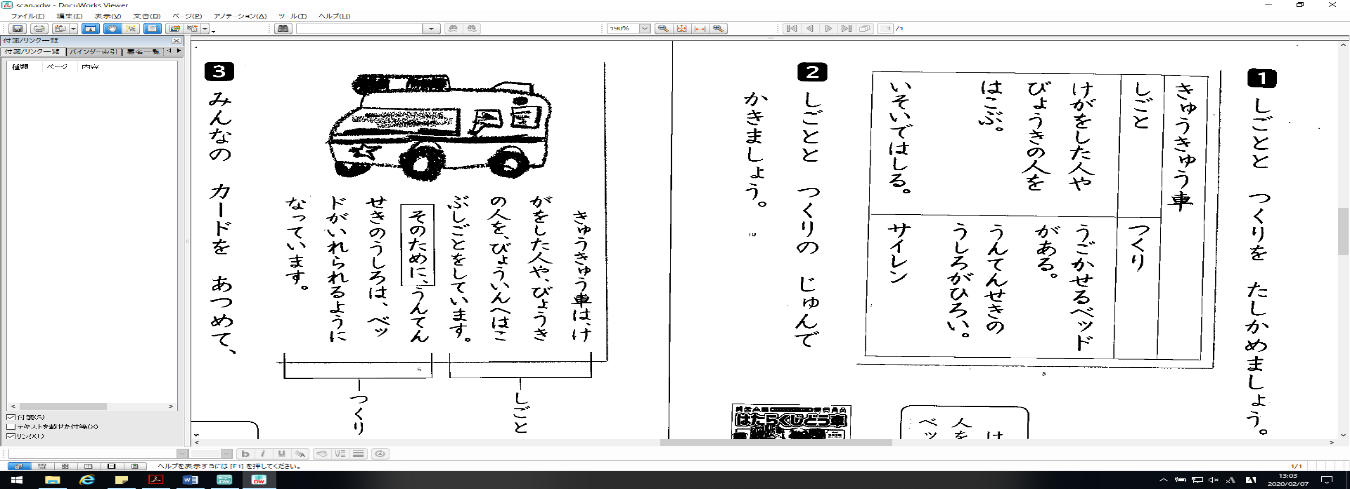 まとめしらせたい「しごと」にあった「つくり」を、しらべたことから えらんでかくとよい。ふりかえりしらせたいことを 一つだけにすると、じょうずに つなげて かけたよ。板書計画めあてじぶんの じどう車の 「しごと」と「つくり」をせつめいする 文しょうを かこう。かだいしらべたことを、どのようにつかうとよいかな。まとめしらせたい「しごと」にあった「つくり」を、しらべたことから えらんでかくとよい。ふりかえりしらせたいことを 一つだけにすると、じょうずに つなげて かけたよ。板書計画めあてじぶんの じどう車の 「しごと」と「つくり」をせつめいする 文しょうを かこう。かだいしらべたことを、どのようにつかうとよいかな。まとめしらせたい「しごと」にあった「つくり」を、しらべたことから えらんでかくとよい。ふりかえりしらせたいことを 一つだけにすると、じょうずに つなげて かけたよ。板書計画めあてじぶんの じどう車の 「しごと」と「つくり」をせつめいする 文しょうを かこう。かだいしらべたことを、どのようにつかうとよいかな。まとめしらせたい「しごと」にあった「つくり」を、しらべたことから えらんでかくとよい。ふりかえりしらせたいことを 一つだけにすると、じょうずに つなげて かけたよ。板書計画めあてじぶんの じどう車の 「しごと」と「つくり」をせつめいする 文しょうを かこう。かだいしらべたことを、どのようにつかうとよいかな。まとめしらせたい「しごと」にあった「つくり」を、しらべたことから えらんでかくとよい。ふりかえりしらせたいことを 一つだけにすると、じょうずに つなげて かけたよ。板書計画めあてじぶんの じどう車の 「しごと」と「つくり」をせつめいする 文しょうを かこう。かだいしらべたことを、どのようにつかうとよいかな。まとめしらせたい「しごと」にあった「つくり」を、しらべたことから えらんでかくとよい。ふりかえりしらせたいことを 一つだけにすると、じょうずに つなげて かけたよ。板書計画めあてじぶんの じどう車の 「しごと」と「つくり」をせつめいする 文しょうを かこう。かだいしらべたことを、どのようにつかうとよいかな。まとめしらせたい「しごと」にあった「つくり」を、しらべたことから えらんでかくとよい。ふりかえりしらせたいことを 一つだけにすると、じょうずに つなげて かけたよ。